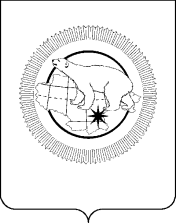 ГУБЕРНАТОР   ЧУКОТСКОГО  АВТОНОМНОГО  ОКРУГАП О С Т А Н О В Л Е Н И ЕВ целях предупреждения распространения и профилактики бешенства на территории Чукотского автономного округа, в соответствии со статьёй 17 Закона Российской Федерации от 14 мая 1993 года № 4979-I «О ветеринарии» и на основании представления начальника Департамента промышленной и сельскохозяйственной политики Чукотского автономного округа от 14 апреля 2017 года № 10/01-23/2660, ПОСТАНОВЛЯЮ:Объявить территорию Чукотского автономного округа, включая территории всех населённых пунктов, угрожаемой зоной по бешенству, за исключением территорий:1) поселка Провидения и села Новое Чаплино Провиденского городского округа; 2) сёл Лаврентия и Лорино Чукотского муниципального района;3) пастбищ оленеводческих бригад МУ СХП «Возрождение» городского округа Эгвекинот. Утвердить План мероприятий по профилактике бешенства на территории Чукотского автономного округа, согласно приложению к настоящему постановлению.3. Контроль за исполнением настоящего постановления возложить на Департамент промышленной и сельскохозяйственной политики Чукотского автономного округа (Николаев Л.А.).ПЛАНмероприятий по профилактике бешенства на территории Чукотского автономного округаот17 апреля 2017 года№48                                 г. АнадырьО мероприятиях по профилактике бешенства на территории Чукотского автономного округаР.В. КопинПриложениек Постановлению Губернатора Чукотского автономного округаот 17 апреля 2017 года № 48№ п/пНаименование мероприятийСроки исполненияОтветственный исполнитель1Проводить среди населения разъяснительную работу об опасности заболевания бешенством и мерах его профилактикиПостоянноУправление ветеринарии Департамента промышленной и сельскохозяйственной политики Чукотского автономного округа, ГБУ ЧАО «Окрветобъединение»2Произвести учет и регистрацию домашних собак и кошек в населенных пунктах Чукотского автономного округаДо 2 месяцевГБУ ЧАО «Окрветобъединение»3Провести профилактическую вакцинацию против бешенства домашних животных в  угрожаемой зонеПостоянноГБУ ЧАО «Окрветобъединение»4Принять все доступные меры (отстрел, отлов) к снижению численности диких плотоядных в окрестностях населенных пунктовПостоянноАдминистрации муниципальных образований Чукотского автономного округа, Управление по охране и использованию животного мира Департамента промышленной и сельскохозяйственной политики Чукотского автономного округа5Организовать работу по полному отлову и уничтожению всех безнадзорных животных в населенных пунктах Чукотского автономного округаДо 2 месяцевАдминистрации муниципальных образований Чукотского автономного округа, коммунальные службы6Проводить умерщвление всех выявленных больных бешенством животных, а также бродячих собак и кошек, подозрительных по заболеванию (кроме покусавших людей или животных)До 2 месяцевАдминистрации муниципальных образований Чукотского автономного округа,ГБУ ЧАО «Окрветобъединение»7Осуществлять контроль за уничтожением отловленных и умерщвленных животных, а также обнаруженных трупов диких животных ПостоянноГБУ ЧАО «Окрветобъединение»Подготовил:Л.Х. СирабидзеСогласовано:Л.А. НиколаевО.В. КоноваловаА.П. МедведеваВ.А. ТкаченкоРазослано: дело, ГГПУ, ОУ, Департамент промышленной и сельскохозяйственной политики Чукотского автономного округа, Администрации Анадырского, Билибинского МР, городской округ Анадырь, Певек, Государственное бюджетное учреждение Чукотского автономного округа «Окрветобъединение», Управление Федеральной службы по ветеринарному и фитосанитарному надзору по Камчатскому краю и Чукотскому автономному округу,  автономного округа, редакция газеты «, Прокуратура Чукотского автономного округа, Управление Минюста Российской Федерации по Магаданской области и Чукотскому автономному округу, Дума Чукотского автономного округа, Центр специальной связи и информации Федеральной службы охраны Российской Федерации в Магаданской области, ООО «Система», Уполномоченный по правам человека в Чукотском автономном округеРазослано: дело, ГГПУ, ОУ, Департамент промышленной и сельскохозяйственной политики Чукотского автономного округа, Администрации Анадырского, Билибинского МР, городской округ Анадырь, Певек, Государственное бюджетное учреждение Чукотского автономного округа «Окрветобъединение», Управление Федеральной службы по ветеринарному и фитосанитарному надзору по Камчатскому краю и Чукотскому автономному округу,  автономного округа, редакция газеты «, Прокуратура Чукотского автономного округа, Управление Минюста Российской Федерации по Магаданской области и Чукотскому автономному округу, Дума Чукотского автономного округа, Центр специальной связи и информации Федеральной службы охраны Российской Федерации в Магаданской области, ООО «Система», Уполномоченный по правам человека в Чукотском автономном округе